ATTENDEE INFORMATIONPAPER INFORMATIONPRICE INFORMATIONOnsite ConferenceOthersNotice*If the paper exceeds 5 pages, the additional pages will be charged. The recommended general length limit is no less than 4 pages.*All papers will be published online.*For "No shows", registration fee is nonrefundable.*Shall the conference is delayed or prevented (directly or indirectly) by the reasons of natural disasters, war, strike(s), epidemic or any other events which could not be controlled, the organizing committee shall be under no liabilities. The organizing committee reserves the right to change the conference date, venue or form of the conference (online or on-site)*Cancellation policy: Applicant should send the refund/cancellation requests to inquiry@meamt.org. (The Cancellation policy are available in the official website of the MEAMT 2024: www.meamt.org)*Our payment system will not charge any extra fee, but the credit card payment may incur currency exchange charge which is charged by payers' bank, it should be borne by payers.*One day program fee covers: Attend meeting sessions on July 20th. Only do a presentation (without publishing any papers) + coffee breaks, lunch and dinner (onsite conference) + conference kits (onsite conference).*Full registration fee for conference covers (Onsite Author only): publication fee + meeting sessions on July 20th + 2 coffee breaks, 1lunch, 1dinner on July 20th + conference kits.PAYMENT INFORMATIONOnline Payment linkagehttp://meeting.yizhifubj.com/web/main.action?meetingId=351IASED MEMBER APPLICATIONJoin IASED now to quality for member registration rates. Please compile and return the Membership Form along with your CV to membership@iased.org. Your application will be processed in 5 working days.                                                    OTHERFinally, we suggest you write down a biographical sketch here, for use of making introductions by Session Chair before your presentation gets started.20-120 Words(1-3 lines)Contact us at IASED LinkedIn: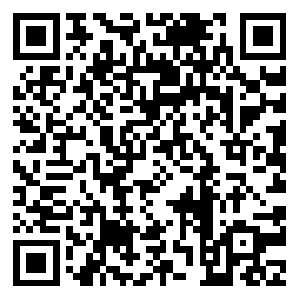 IASED LinkedInMEAMT 2024 Organizing Committee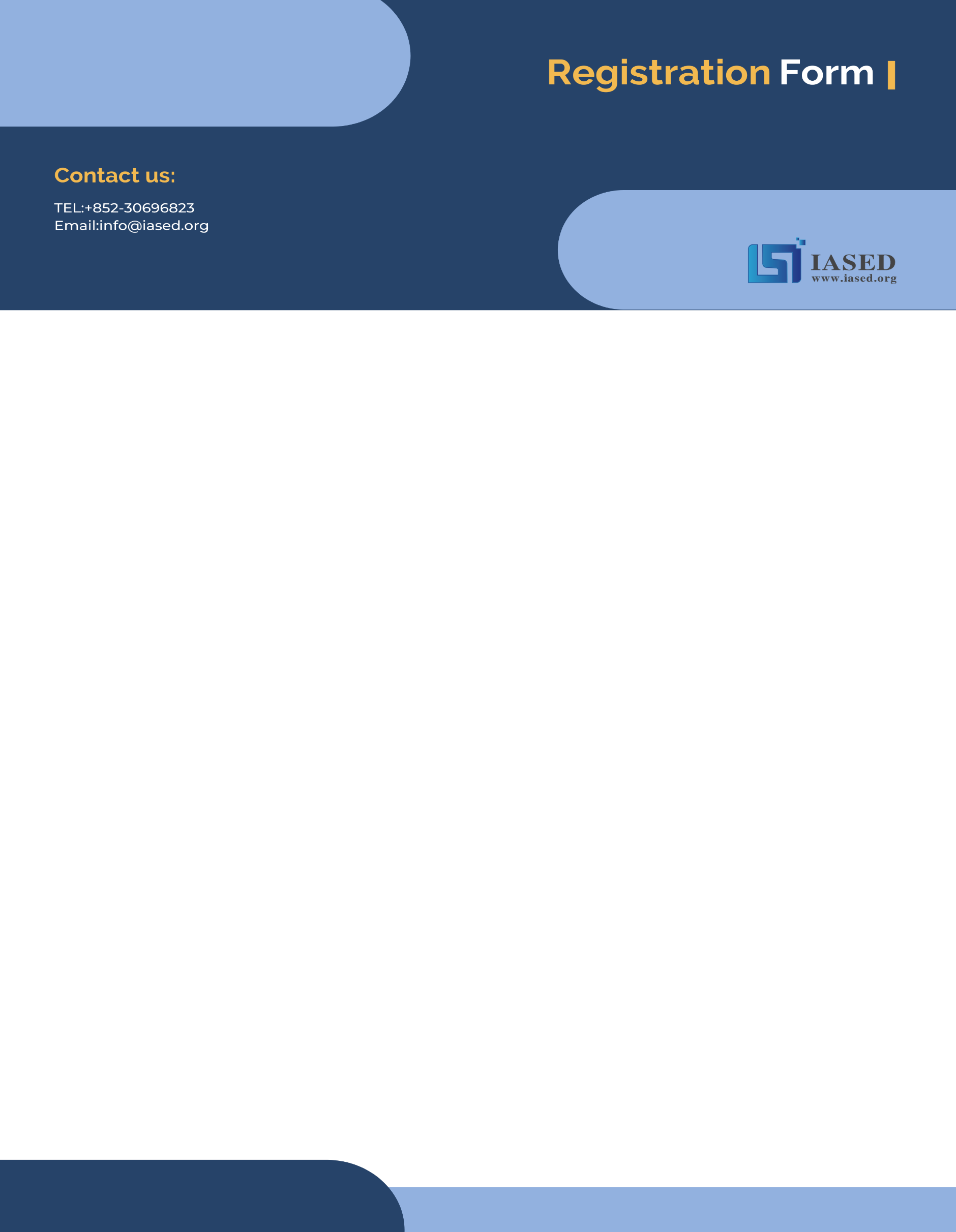 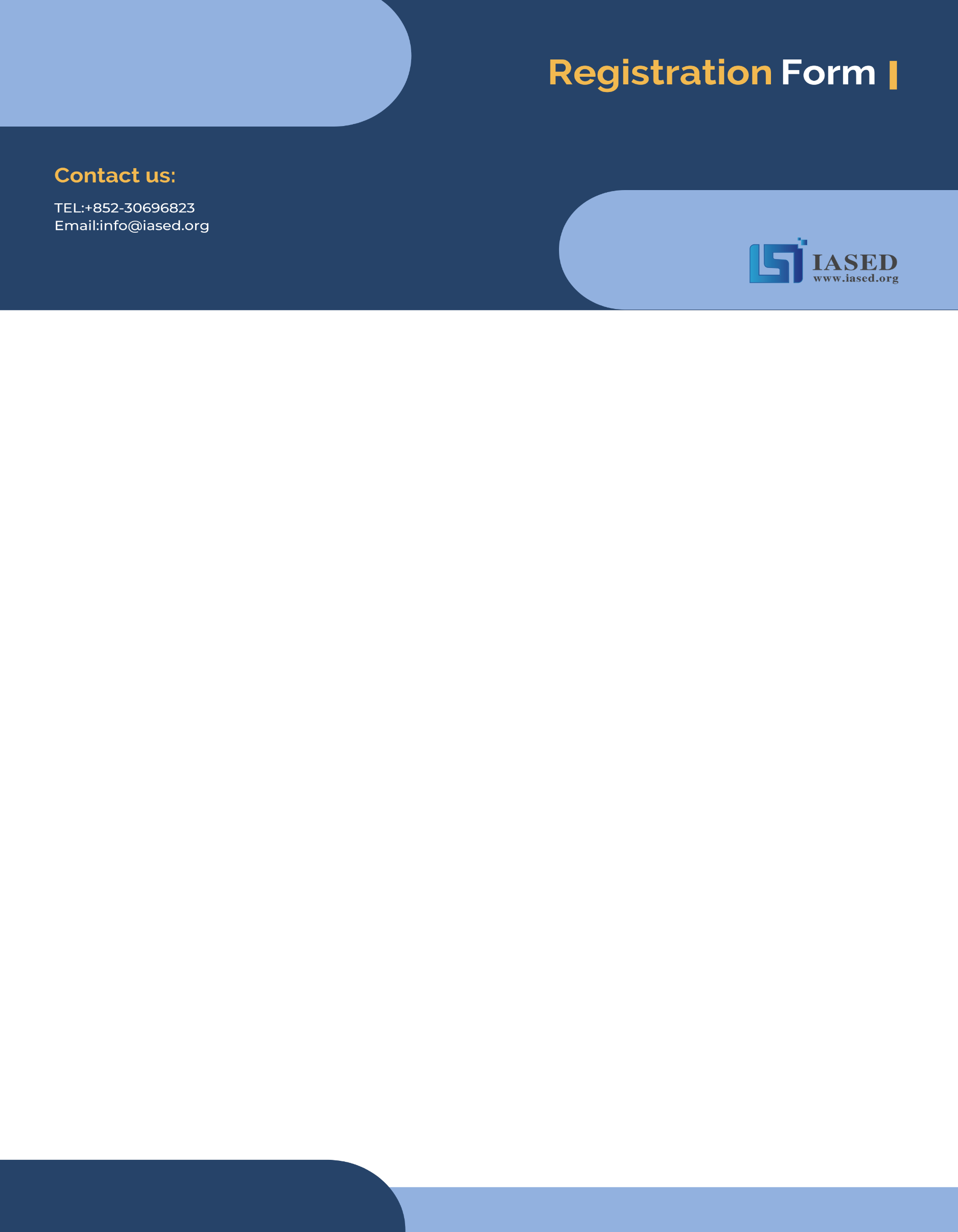 *Full Name:*Position√:  Prof.    Assoc. Prof.    Asst. Prof.    Dr.    Mr.    Ms.  *Affiliation & Nation:*Email:*Mobile Phone:*Alternative Liaison (Name & Mobile):Address& Zip Code:Catering (On-site conference on July 20th): Lunch            Dinner Special dietary√: Diabetic      Vegetarian      Halal food      Other (please specify:              )Special dietary√: Diabetic      Vegetarian      Halal food      Other (please specify:              )Special requirements:Special requirements:*Paper ID:                       *Paper Pages:                   *Extra Page(>5 pages):*Paper Title:*Authors:*Will you be present at the on-site conference?      Yes         No  *Presentation Type√:       Oral (15 min)        Poster (5 min)         Video (15 min) *Participation Certificate√:       Softcopy       Hardcopy      I do not need the certificateStudent ID No. (student only):IASED Member No. (member only):* Receipt Issued to:CategoryCategoryEarly Birds(due by April 21, 2024)Regular RegistrationOn-site Registration(July 21, 2024)Your ChoiceFull PaperRegular Author500USD550USD600USDFull PaperStudent\Committee450USD500USD550USDFull PaperIASED Member470USD520USD570USDAbstractRegular Presenter400USD450USD500USDAbstractStudent\Committee Presenter350USD400USD450USDAbstractIASED Member Presenter380USD430USD480USDAdditional Page70USDExtra Paper Upload300USDListener\Co-Author250USDExtra Conference Proceeding65USDExtra Banquet Ticket50USDCity Tour\Social Networking Event (Optional)TBDE-mail: Confirmation Number:* VISA /Master cards are recommended payment methods. We will not charge any handling fees, please calculate the amount before you finish the payment.* Please fill your E-mail address used for payment and Confirmation Number you received after paying.* As the system will intercept the email address for multiple payments, it is recommended to use different email for each payment*Please make sure the conference organizer, IASED’s logo is always appear on the page until you click “Pay”. Then you will be directed to payment page.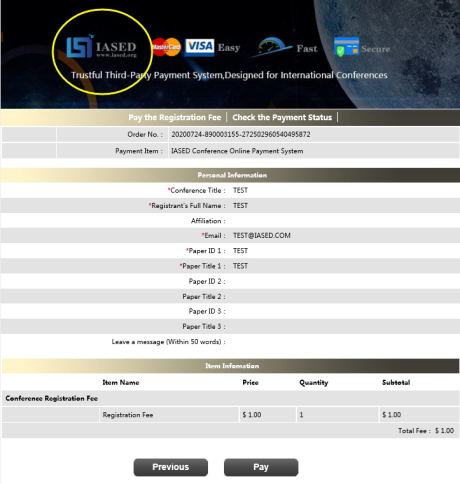 